Rua Gomes Freire, 174, 1169-007 Lisboa | e-mail: asspjdn@gmail.com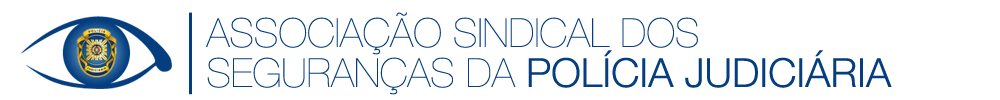 Associado n.º      	IDENTIFICAÇÃO PESSOALIDENTIFICAÇÃO PESSOALIDENTIFICAÇÃO PESSOALNome      Nome      Nome      FiliaçãoFiliaçãoFiliaçãoNaturalidadeNaturalidadeNaturalidadeMoradaMoradaMoradaData de nascimento      Data de nascimento      Estado civil      Telemóvel      Telemóvel      E-mail      CC/BI      Validade      NIF      CônjugeCônjugeCônjugeIDENTIFICAÇÃO PROFISSIONALIDENTIFICAÇÃO PROFISSIONALIDENTIFICAÇÃO PROFISSIONALIDENTIFICAÇÃO PROFISSIONALIDENTIFICAÇÃO PROFISSIONALCategoria      Categoria      Situação      Situação      Situação      Unidade/Departamento      Unidade/Departamento      Unidade/Departamento      Unidade/Departamento      Unidade/Departamento      N.º Funcionário      N.º Funcionário      N.º Funcionário      N.º Funcionário      N.º Funcionário      EndereçoEndereçoEndereçoCódigo PostalLocalidadeTelefone     Email      Email      Email      Email      AUTORIZAÇÃO/SUBSCRIÇÃO/ADESÃOAUTORIZAÇÃO/SUBSCRIÇÃO/ADESÃOAUTORIZAÇÃO/SUBSCRIÇÃO/ADESÃOAUTORIZAÇÃO/SUBSCRIÇÃO/ADESÃOAUTORIZAÇÃO/SUBSCRIÇÃO/ADESÃODesconto direto no vencimento da quotização sindicalDesconto direto no vencimento da quotização sindicalDesconto direto no vencimento da quotização sindical(1% sobre o vencimento base ilíquido)(1% sobre o vencimento base ilíquido)Desconto direto no vencimento mensal do complemento de seguro GeneraliDesconto direto no vencimento mensal do complemento de seguro GeneraliDesconto direto no vencimento mensal do complemento de seguro Generali(1,51€ do vencimento mensal)(3,02€ do vencimento mensal – inclusão de cônjuge)(1,51€ do vencimento mensal)(3,02€ do vencimento mensal – inclusão de cônjuge)LocalDataAssinaturaAssinatura____________________________________________________________________